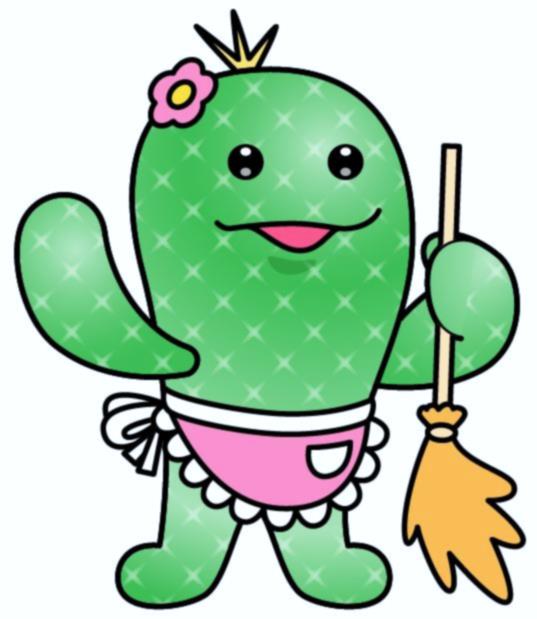 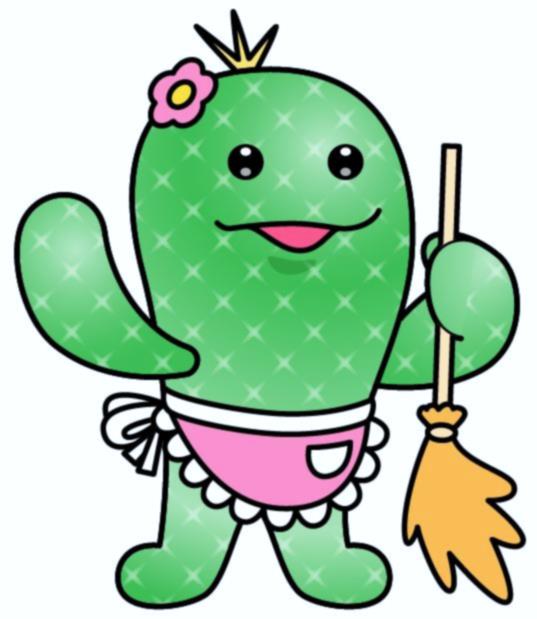 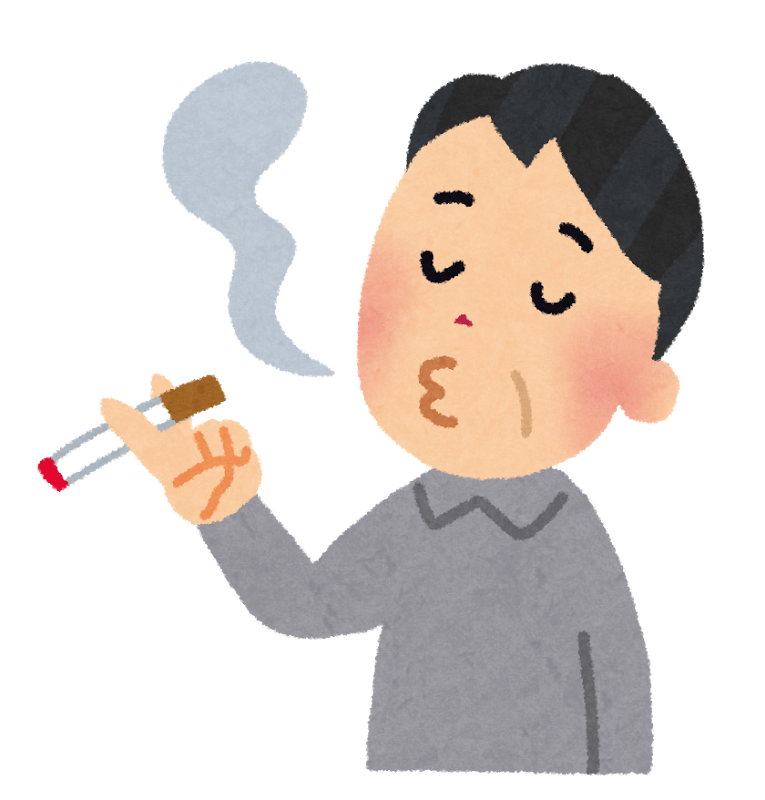 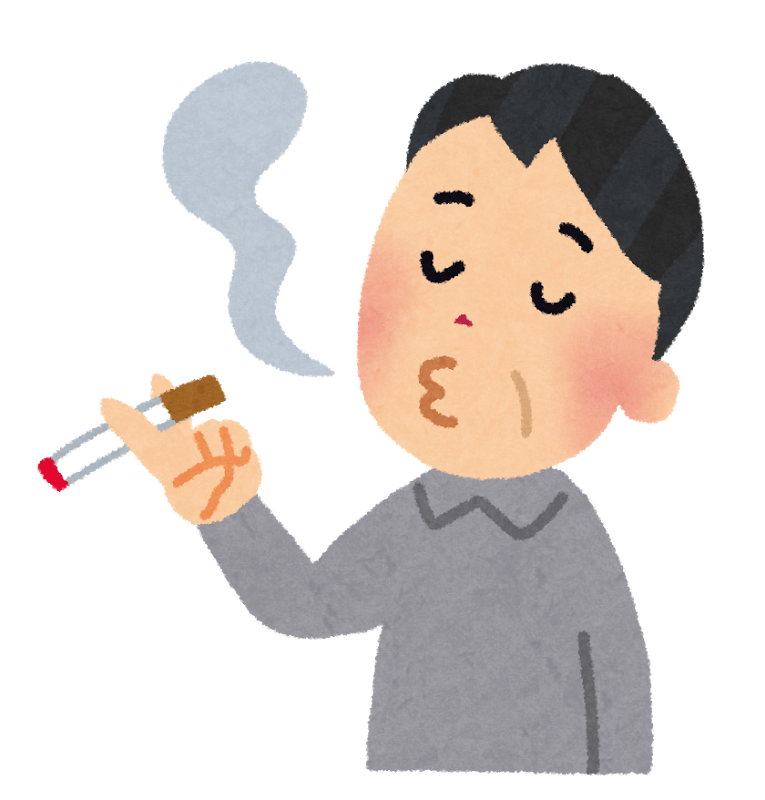 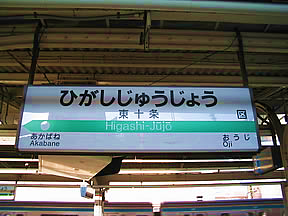 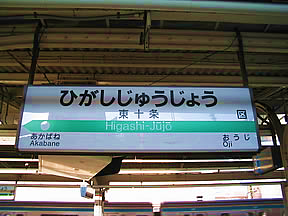 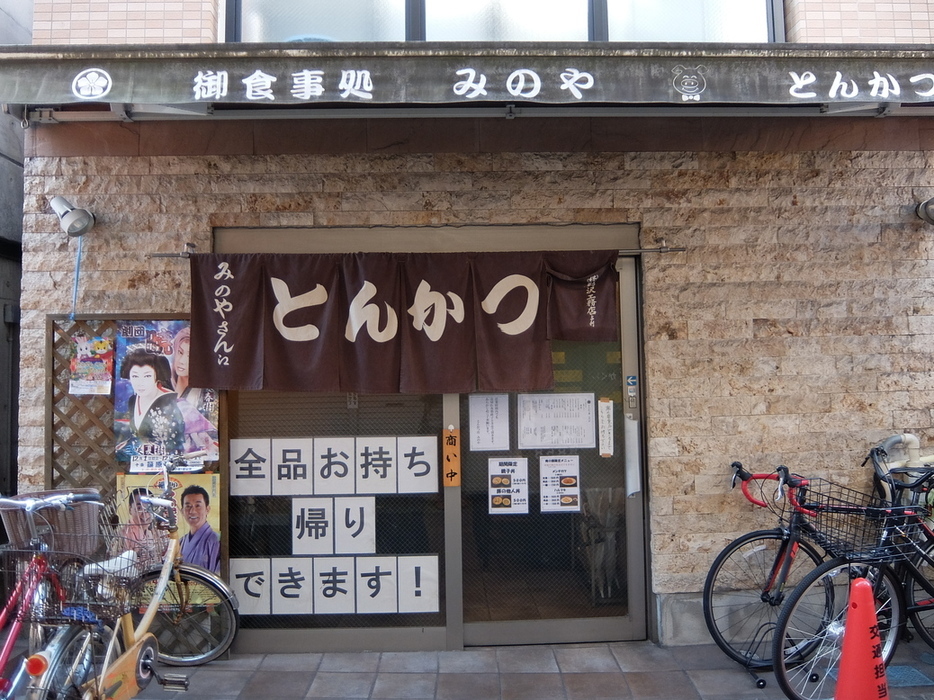 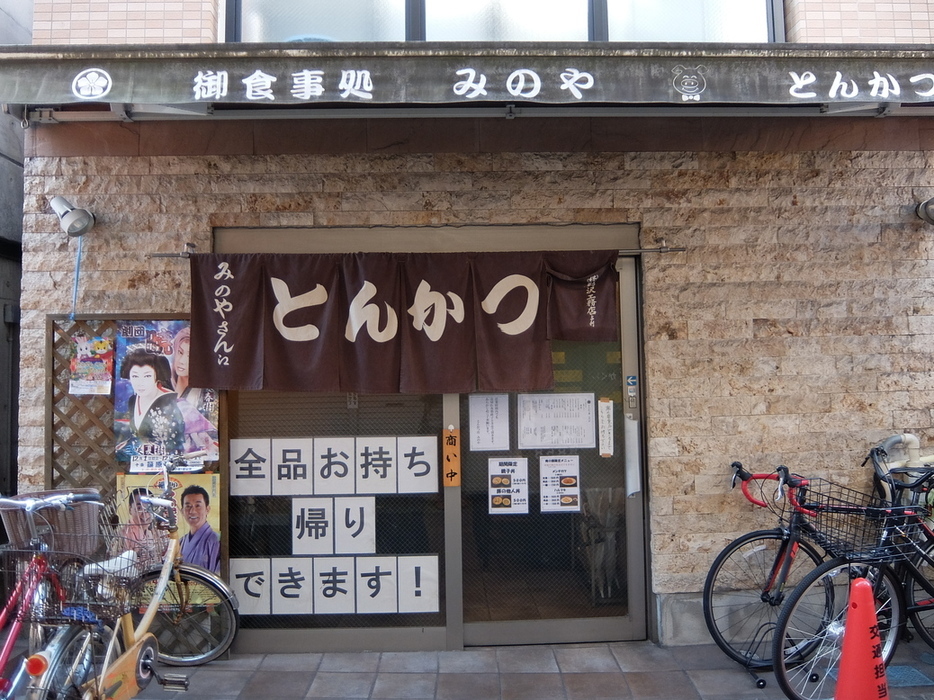 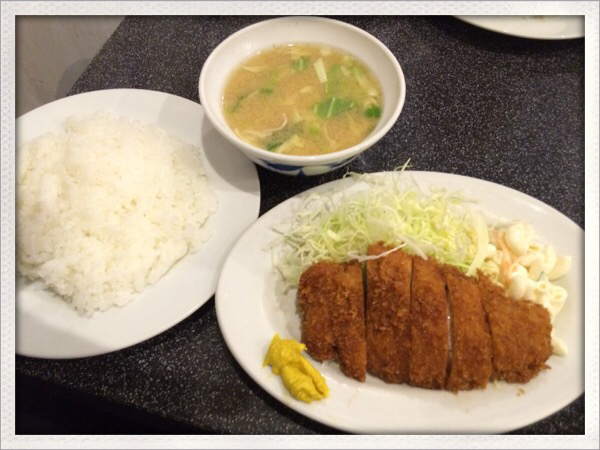 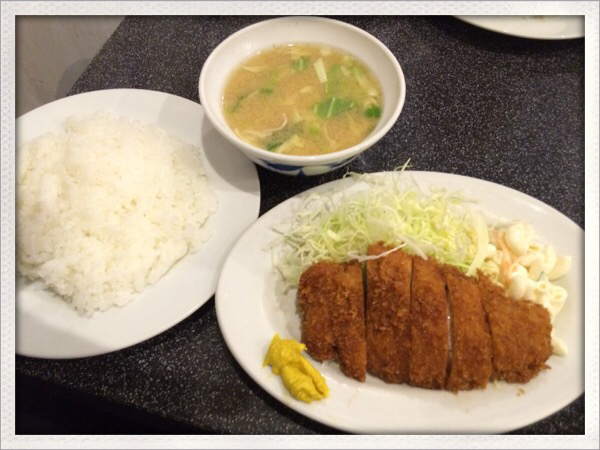 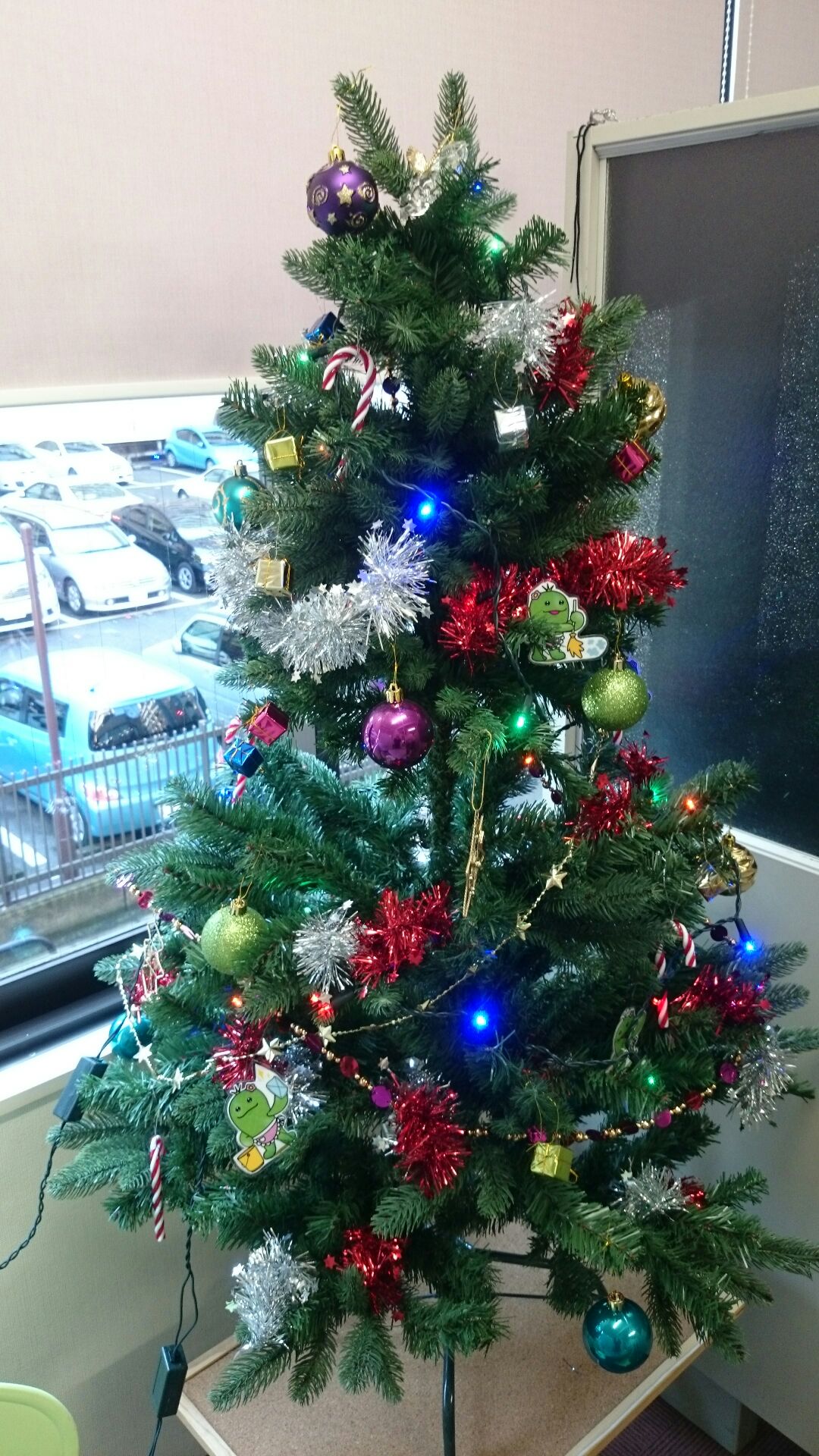 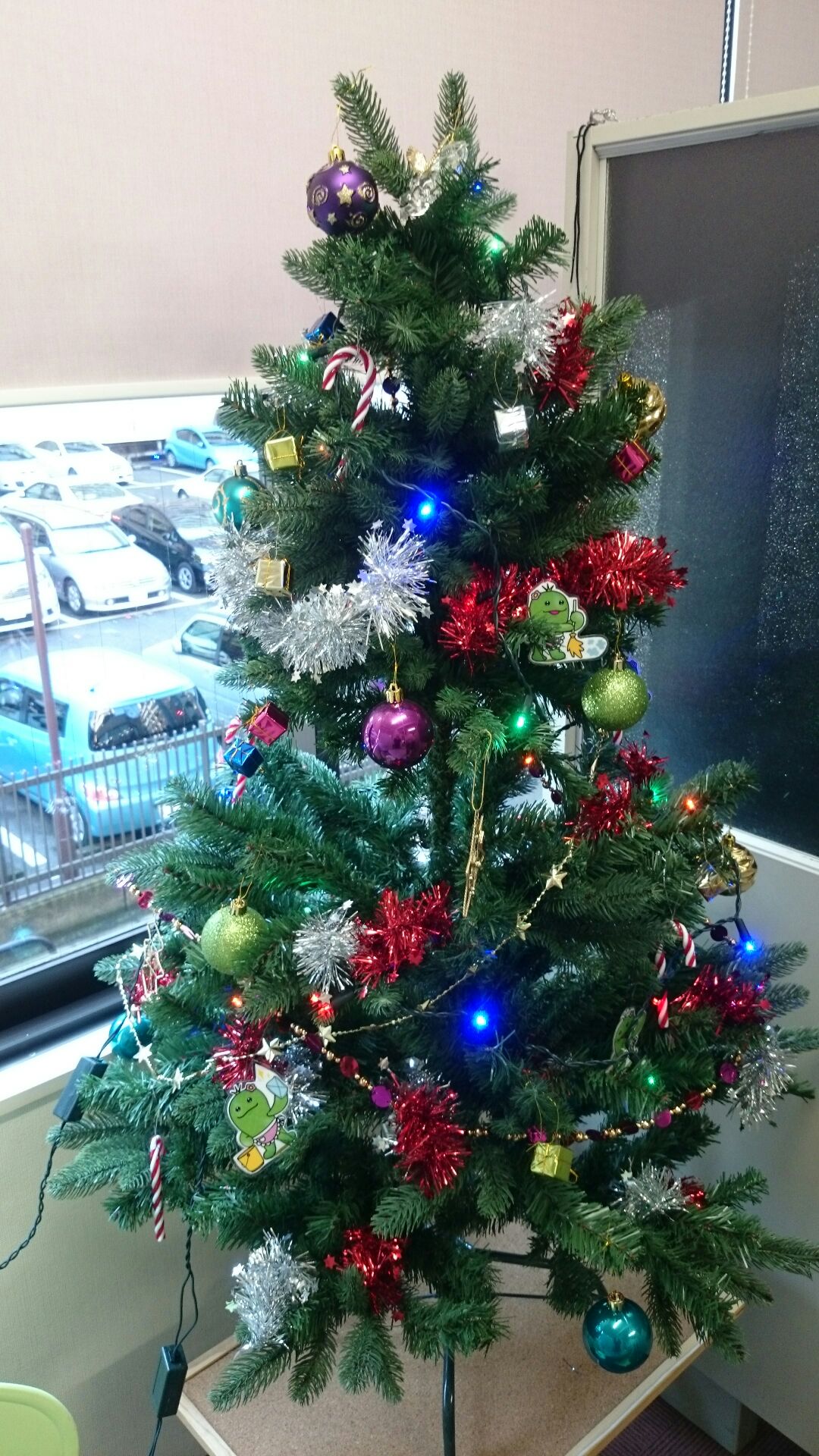 -+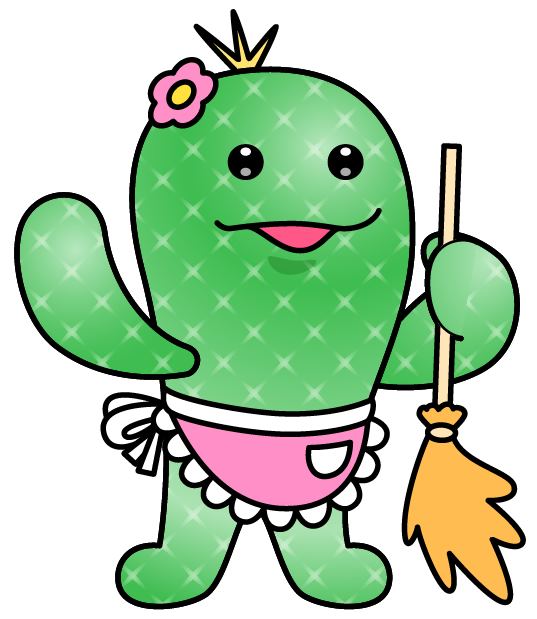 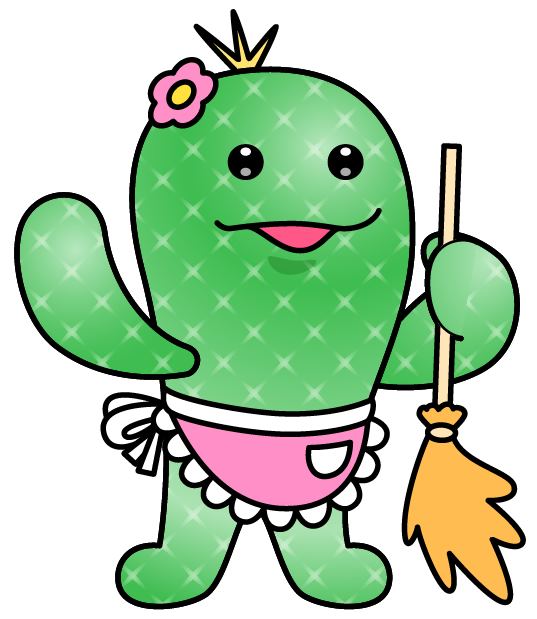 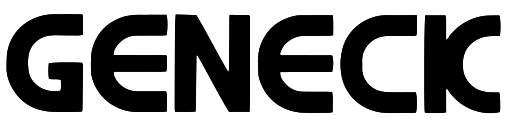 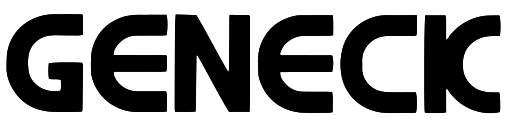 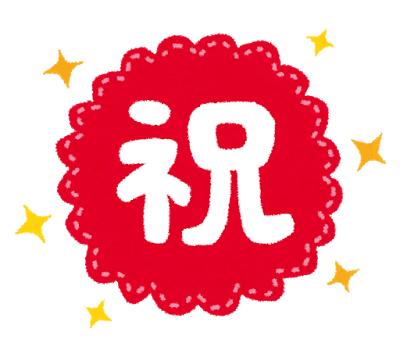 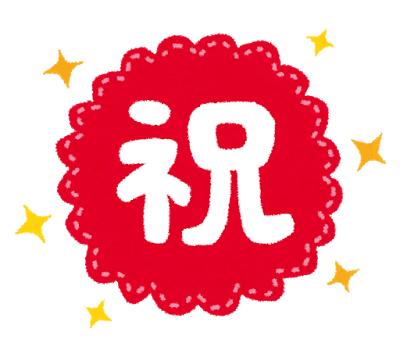 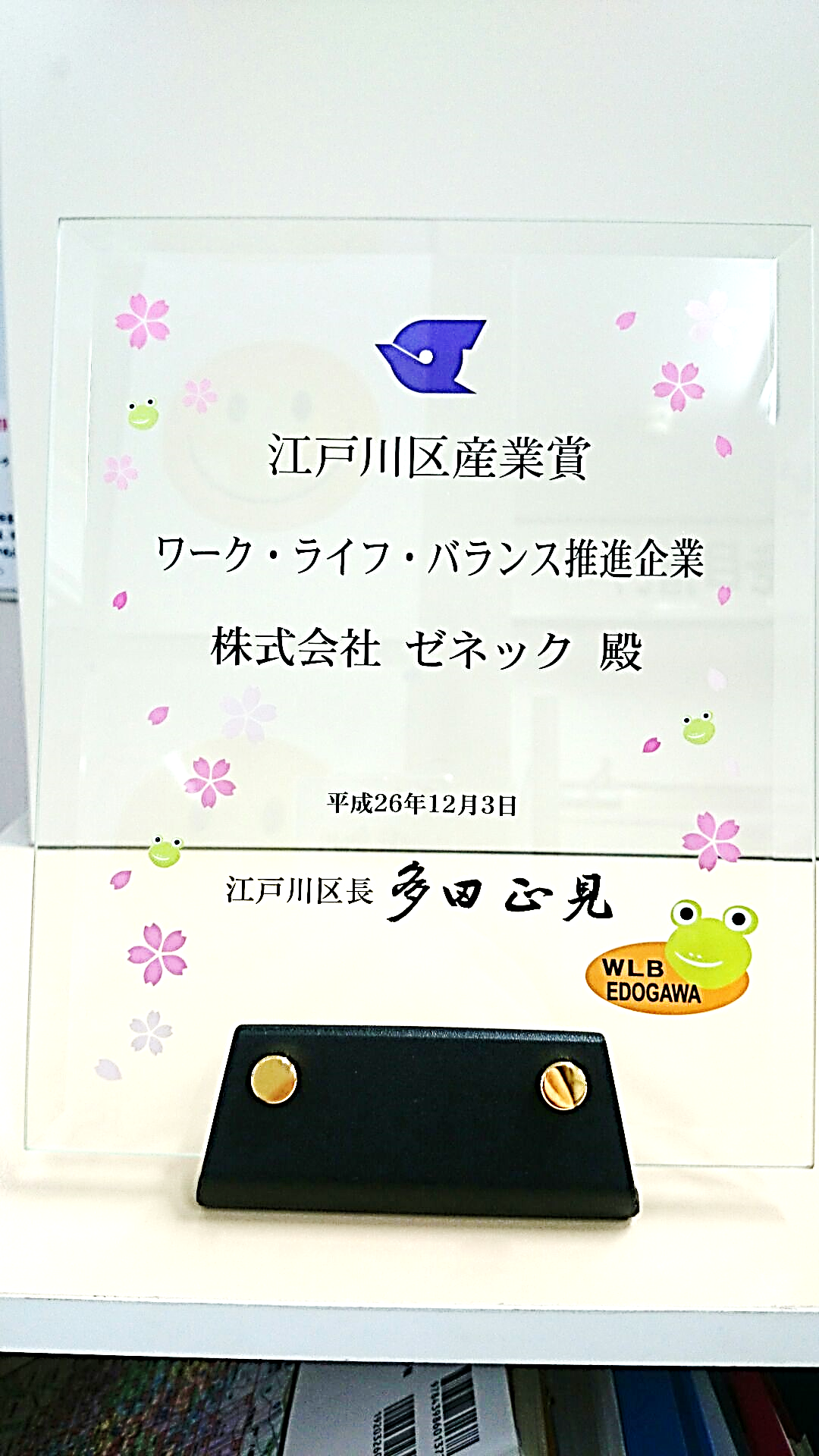 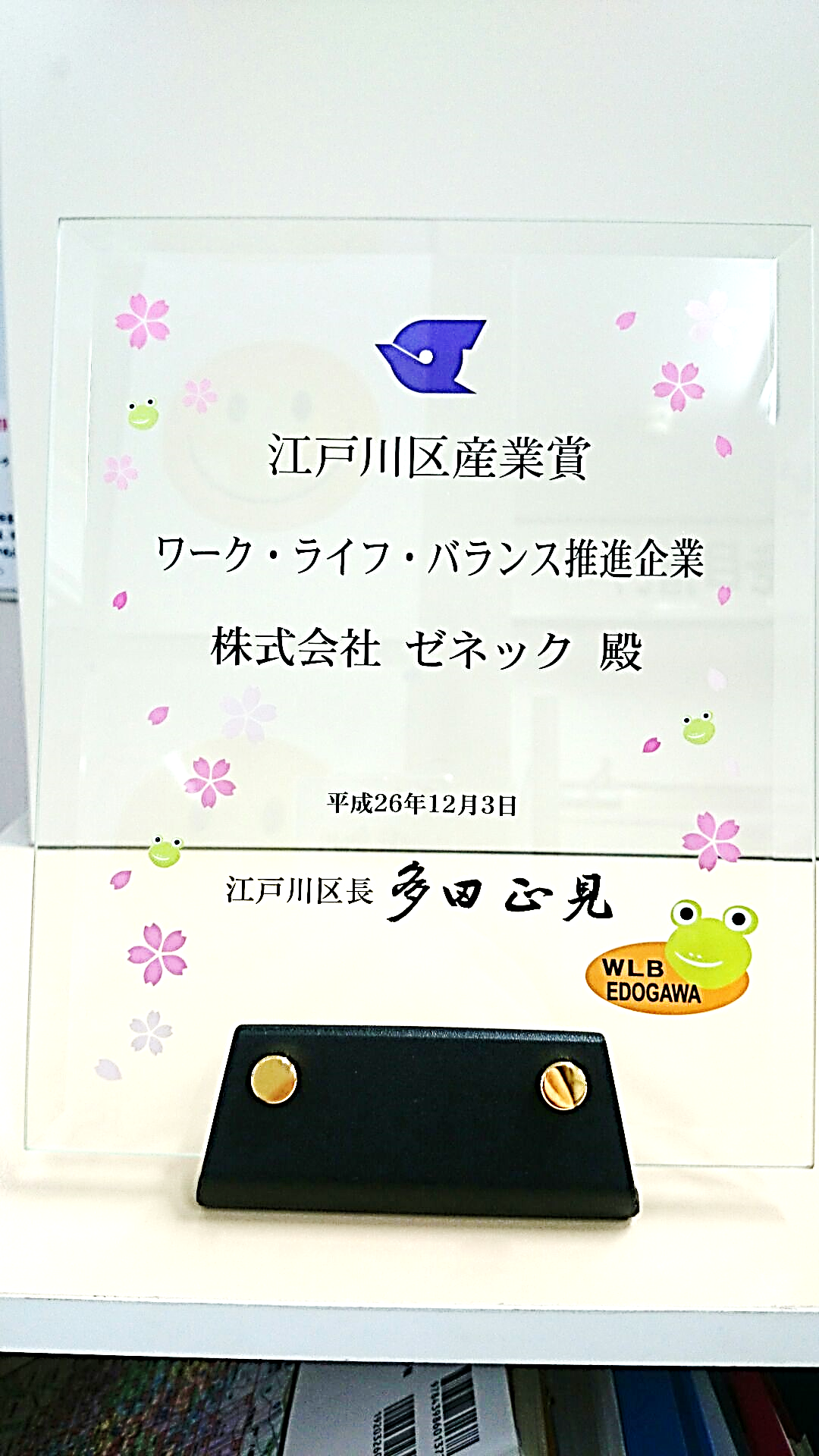 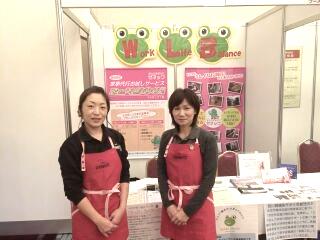 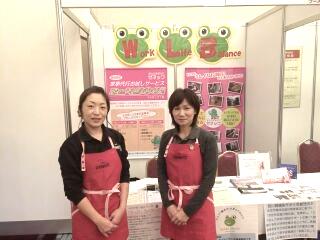 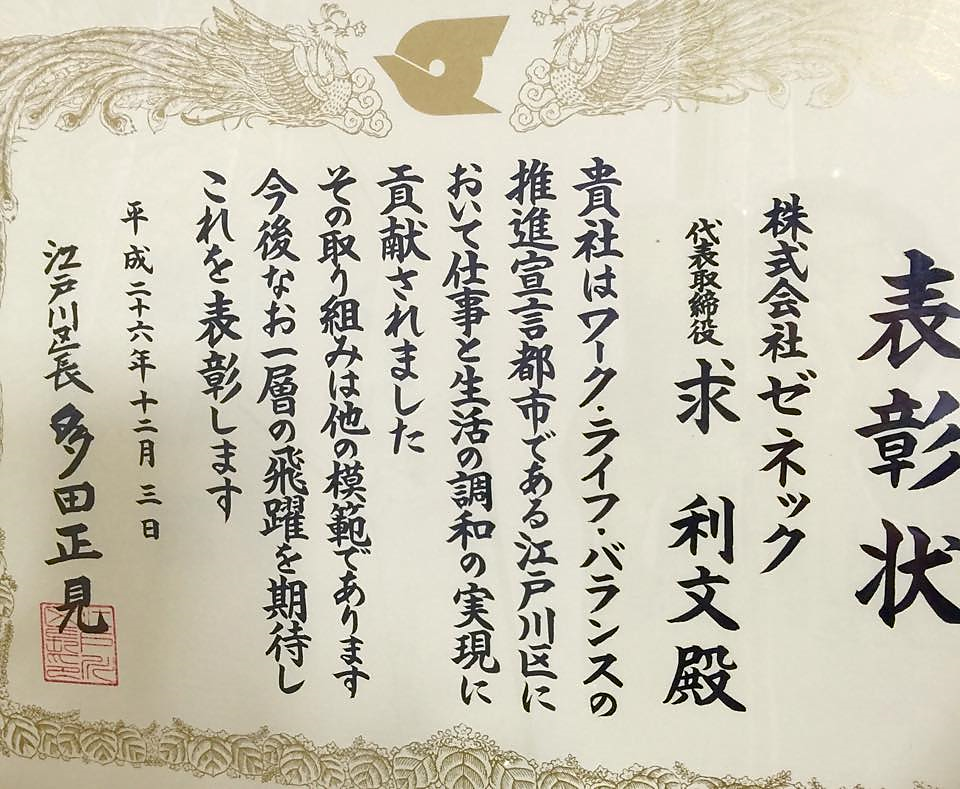 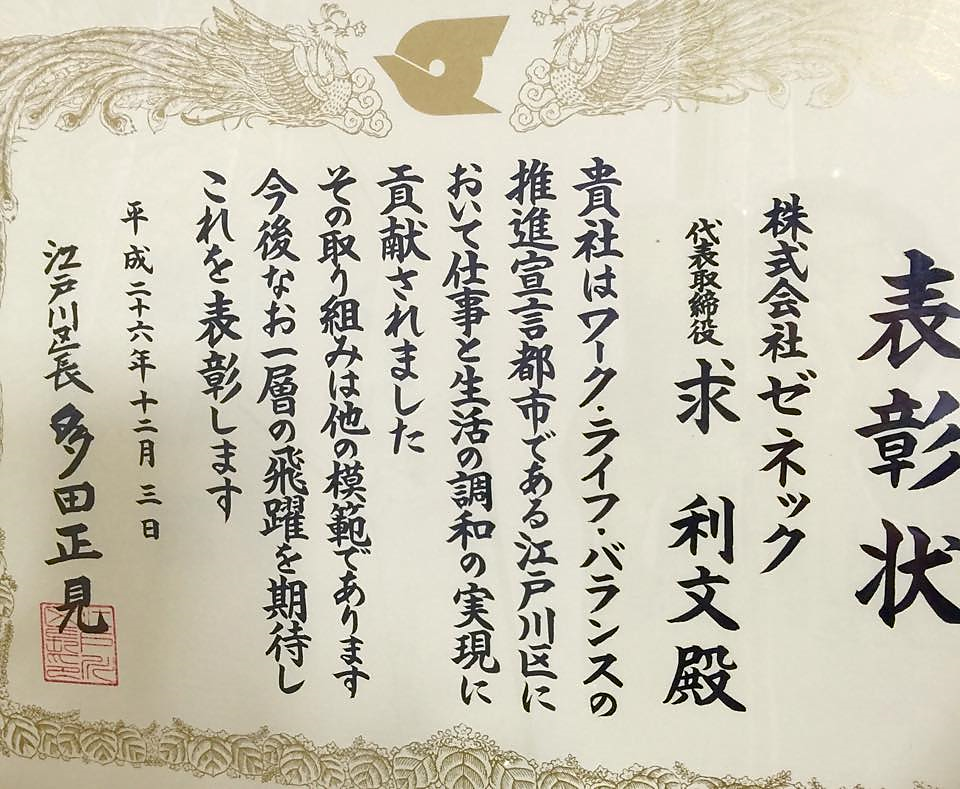 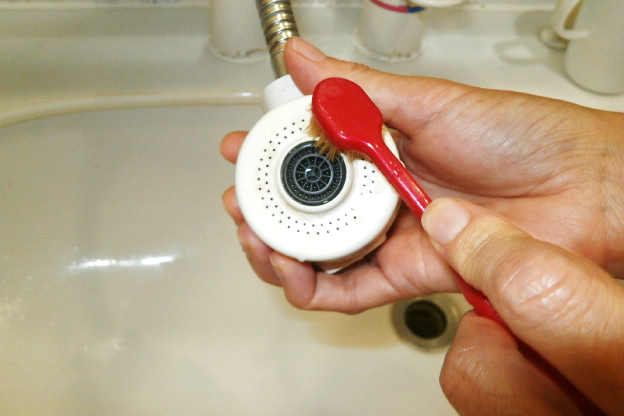 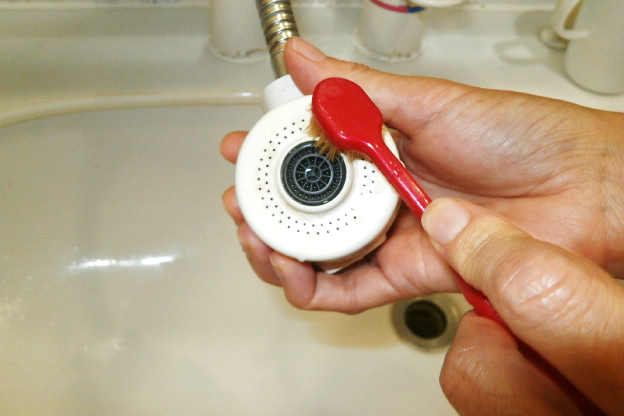 　　家事代行サービス スタッフよりお客様へのお願いいつも家事代行サービスをご利用いただき誠にありがとうございます。スタッフの作業中マスク着用についてのお願いです。インフルエンザが流行っています。万が一、自覚しないまま移したりしない為にも作業中にマスクを着用させて頂く場合が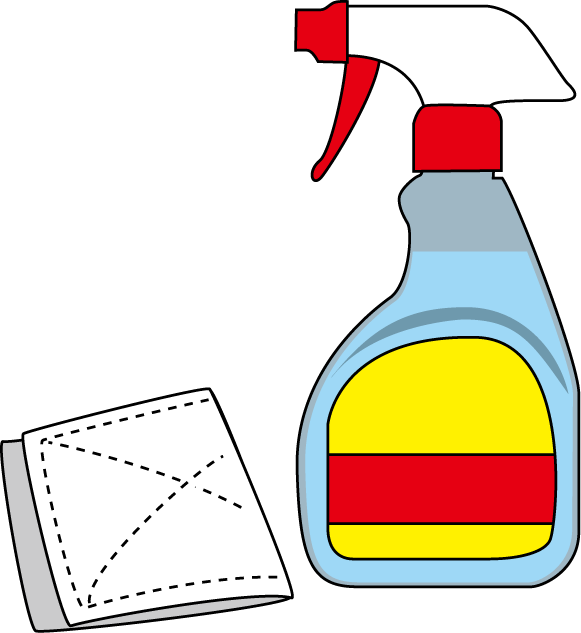 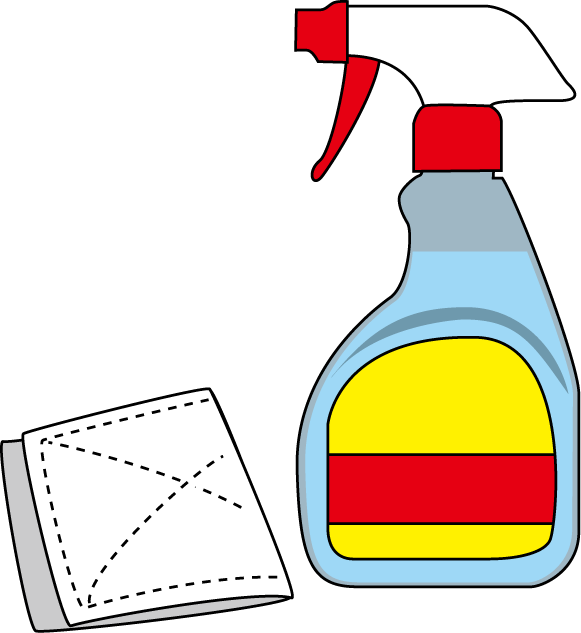 ございますのでご了承ください。尚、スタッフや作業に関して気になる点がございましたら、なんなりとお申し付け下さい。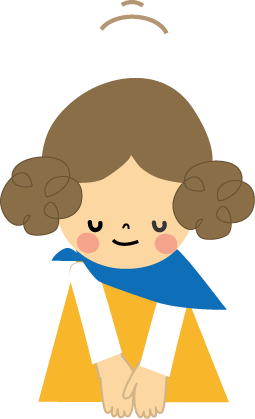 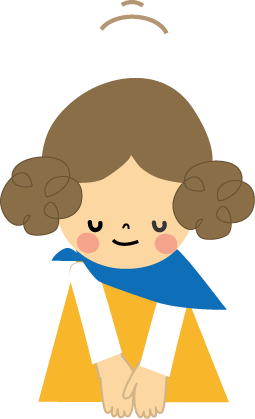 ＝年末年始のお知らせ＝　年末は１２月２７日（土）まで作業いたします。　年始は１月６日（火）より作業いたします。